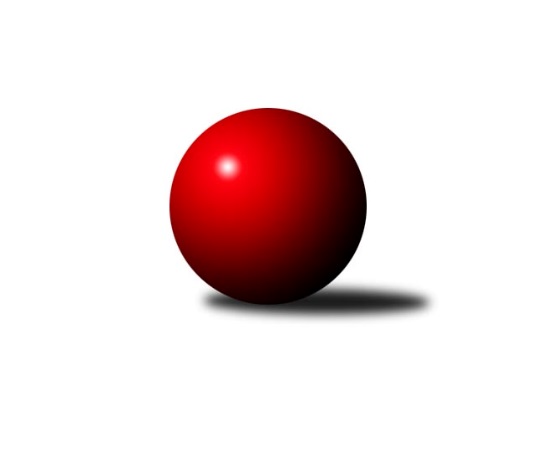 Č.11Ročník 2021/2022	9.2.2022Nejlepšího výkonu v tomto kole: 2559 dosáhlo družstvo: TJ Unie Hlubina COkresní přebor Ostrava 2021/2022Výsledky 11. kolaSouhrnný přehled výsledků:TJ Unie Hlubina C	- TJ Sokol Bohumín E	7:1	2559:2431	8.0:4.0	8.2.TJ Sokol Bohumín D	- TJ Unie Hlubina E	7:1	2484:2136	10.0:2.0	8.2.TJ VOKD Poruba C	- SKK Ostrava B	5:3	2267:2202	7.0:5.0	9.2.SKK Ostrava C	- TJ Michálkovice  B	3:5	2135:2153	6.0:6.0	9.2.Tabulka družstev:	1.	TJ Sokol Dobroslavice	9	9	0	0	61.0 : 11.0 	75.0 : 33.0 	 2491	18	2.	TJ Sokol Bohumín D	10	7	1	2	47.0 : 33.0 	66.5 : 53.5 	 2361	15	3.	TJ Sokol Bohumín E	9	4	1	4	34.0 : 38.0 	52.0 : 56.0 	 2317	9	4.	SKK Ostrava B	10	4	1	5	35.0 : 45.0 	56.5 : 63.5 	 2286	9	5.	TJ Unie Hlubina C	10	4	0	6	41.5 : 38.5 	65.0 : 55.0 	 2331	8	6.	TJ VOKD Poruba C	10	4	0	6	38.0 : 42.0 	57.5 : 62.5 	 2359	8	7.	SKK Ostrava C	10	4	0	6	34.0 : 46.0 	58.0 : 62.0 	 2286	8	8.	TJ Michálkovice  B	10	2	3	5	34.0 : 46.0 	53.0 : 67.0 	 2240	7	9.	TJ Unie Hlubina E	10	3	0	7	27.5 : 52.5 	44.5 : 75.5 	 2223	6Podrobné výsledky kola:	 TJ Unie Hlubina C	2559	7:1	2431	TJ Sokol Bohumín E	Martin Gužík	 	 190 	 214 		404 	 0:2 	 447 	 	210 	 237		Lubomír Richter	Josef Hájek	 	 228 	 222 		450 	 1:1 	 448 	 	240 	 208		Lukáš Modlitba	Karel Kudela	 	 210 	 195 		405 	 2:0 	 355 	 	181 	 174		František Modlitba	Michaela Černá	 	 203 	 240 		443 	 2:0 	 354 	 	171 	 183		Martin Ševčík	Lenka Raabová	 	 209 	 216 		425 	 2:0 	 413 	 	200 	 213		Miroslava Ševčíková	Pavel Hrnčíř	 	 205 	 227 		432 	 1:1 	 414 	 	212 	 202		Janka Sliwkovározhodčí:  Vedoucí družstevNejlepší výkon utkání: 450 - Josef Hájek	 TJ Sokol Bohumín D	2484	7:1	2136	TJ Unie Hlubina E	Hana Zaškolná	 	 229 	 183 		412 	 2:0 	 308 	 	169 	 139		František Tříska	Václav Kladiva	 	 206 	 234 		440 	 2:0 	 353 	 	197 	 156		Alena Koběrová	Miroslav Paloc	 	 204 	 218 		422 	 2:0 	 358 	 	193 	 165		Radovan Kysučan	Petr Kuttler	 	 210 	 217 		427 	 2:0 	 338 	 	167 	 171		Daniel Herák	Zdeněk Franěk	 	 218 	 176 		394 	 1:1 	 385 	 	191 	 194		Veronika Rybářová	Markéta Kohutková	 	 166 	 223 		389 	 1:1 	 394 	 	194 	 200		Jan Petrovičrozhodčí: Štefan DendisNejlepší výkon utkání: 440 - Václav Kladiva	 TJ VOKD Poruba C	2267	5:3	2202	SKK Ostrava B	Jiří Adamus	 	 194 	 165 		359 	 1:1 	 326 	 	159 	 167		Blažena Kolodějová	Roman Klímek	 	 185 	 191 		376 	 2:0 	 306 	 	161 	 145		Antonín Pálka	Jiří Číž	 	 194 	 181 		375 	 1:1 	 392 	 	176 	 216		Tomáš Polášek *1	Libor Radomský	 	 170 	 182 		352 	 0:2 	 435 	 	210 	 225		Jiří Koloděj	Jaroslav Hrabuška	 	 179 	 212 		391 	 2:0 	 326 	 	162 	 164		Rostislav Hrbáč	Richard Šimek	 	 218 	 196 		414 	 1:1 	 417 	 	201 	 216		Miroslav Kolodějrozhodčí: Vedoucí družstevstřídání: *1 od 51. hodu Zdeněk KunaNejlepší výkon utkání: 435 - Jiří Koloděj	 SKK Ostrava C	2135	3:5	2153	TJ Michálkovice  B	Jakub Kožík	 	 163 	 171 		334 	 0:2 	 400 	 	205 	 195		Libor Pšenica	Miroslav Futerko	 	 161 	 170 		331 	 2:0 	 308 	 	155 	 153		Hana Vlčková	Miroslav Futerko	 	 160 	 163 		323 	 0:2 	 365 	 	179 	 186		Michal Borák	Oldřich Stolařík	 	 178 	 181 		359 	 1:1 	 349 	 	164 	 185		Josef Paulus	František Deingruber	 	 186 	 157 		343 	 1:1 	 369 	 	180 	 189		Jan Ščerba	Martin Futerko	 	 217 	 228 		445 	 2:0 	 362 	 	169 	 193		Radek Římanrozhodčí:  Vedoucí družstevNejlepší výkon utkání: 445 - Martin FuterkoPořadí jednotlivců:	jméno hráče	družstvo	celkem	plné	dorážka	chyby	poměr kuž.	Maximum	1.	Ivo Kovařík 	TJ Sokol Dobroslavice	443.50	302.9	140.6	5.5	4/5	(488)	2.	Martin Futerko 	SKK Ostrava C	433.05	297.8	135.3	4.0	4/4	(486)	3.	Lukáš Modlitba 	TJ Sokol Bohumín E	431.70	300.6	131.1	7.0	4/4	(466)	4.	Jiří Koloděj 	SKK Ostrava B	428.03	290.5	137.5	3.8	5/5	(449)	5.	Petr Kuttler 	TJ Sokol Bohumín D	427.86	294.5	133.4	5.2	5/5	(503)	6.	Libor Pšenica 	TJ Michálkovice  B	425.05	287.4	137.6	6.3	4/4	(465)	7.	Martin Třečák 	TJ Sokol Dobroslavice	422.80	291.4	131.4	5.5	5/5	(459)	8.	Miroslav Heczko 	SKK Ostrava C	422.13	293.7	128.5	9.3	4/4	(464)	9.	Lumír Kocián 	TJ Sokol Dobroslavice	417.93	284.0	133.9	6.0	5/5	(458)	10.	Václav Rábl 	TJ Sokol Dobroslavice	414.85	292.2	122.7	6.1	5/5	(485)	11.	Roman Klímek 	TJ VOKD Poruba C	414.78	289.4	125.4	6.8	4/4	(464)	12.	Karel Kuchař 	TJ Sokol Dobroslavice	414.06	286.3	127.8	6.8	4/5	(435)	13.	Karel Ridl 	TJ Sokol Dobroslavice	407.58	276.2	131.4	4.4	4/5	(417)	14.	Jaroslav Hrabuška 	TJ VOKD Poruba C	406.28	283.4	122.9	8.3	4/4	(448)	15.	Josef Kyjovský 	TJ Unie Hlubina C	404.50	278.3	126.2	7.7	3/4	(435)	16.	Hana Zaškolná 	TJ Sokol Bohumín D	402.08	281.9	120.2	12.1	5/5	(452)	17.	Lubomír Richter 	TJ Sokol Bohumín E	400.93	277.2	123.8	9.7	4/4	(447)	18.	Jan Ščerba 	TJ Michálkovice  B	399.73	281.6	118.1	8.9	3/4	(449)	19.	Josef Navalaný 	TJ Unie Hlubina C	399.33	282.5	116.8	11.5	4/4	(445)	20.	Miroslava Ševčíková 	TJ Sokol Bohumín E	397.55	275.9	121.6	8.3	4/4	(450)	21.	Miroslav Koloděj 	SKK Ostrava B	397.08	278.9	118.2	9.3	4/5	(434)	22.	Jaroslav Čapek 	SKK Ostrava B	397.08	280.1	117.0	9.7	4/5	(412)	23.	Jiří Číž 	TJ VOKD Poruba C	396.85	279.9	117.0	10.2	4/4	(437)	24.	Michaela Černá 	TJ Unie Hlubina C	396.75	279.3	117.5	9.4	4/4	(448)	25.	David Zahradník 	TJ Sokol Bohumín E	395.83	276.8	119.0	11.0	3/4	(452)	26.	Markéta Kohutková 	TJ Sokol Bohumín D	391.98	281.1	110.8	10.5	5/5	(421)	27.	Josef Hájek 	TJ Unie Hlubina C	391.67	278.0	113.7	10.3	3/4	(450)	28.	René Gazdík 	TJ Sokol Dobroslavice	390.63	277.3	113.4	9.3	4/5	(403)	29.	Miroslav Paloc 	TJ Sokol Bohumín D	388.13	280.5	107.6	11.4	4/5	(432)	30.	Jiří Adamus 	TJ VOKD Poruba C	387.70	277.2	110.5	11.5	4/4	(408)	31.	Radovan Kysučan 	TJ Unie Hlubina E	386.40	279.7	106.7	10.5	5/5	(452)	32.	Jan Petrovič 	TJ Unie Hlubina E	386.05	279.0	107.1	11.1	5/5	(449)	33.	Tomáš Polášek 	SKK Ostrava B	384.75	273.1	111.7	8.9	4/5	(427)	34.	Janka Sliwková 	TJ Sokol Bohumín E	384.53	276.1	108.4	11.3	3/4	(414)	35.	Andrea Rojová 	TJ Sokol Bohumín E	383.78	274.0	109.8	8.8	3/4	(416)	36.	Oldřich Neuverth 	TJ Unie Hlubina C	382.17	279.8	102.3	15.7	3/4	(422)	37.	Miroslav Futerko 	SKK Ostrava C	381.08	261.7	119.4	10.2	4/4	(409)	38.	Václav Kladiva 	TJ Sokol Bohumín D	379.68	272.9	106.8	11.1	5/5	(440)	39.	Veronika Rybářová 	TJ Unie Hlubina E	379.50	276.9	102.6	13.4	4/5	(450)	40.	Vlastimil Pacut 	TJ Sokol Bohumín D	378.27	273.3	104.9	13.1	5/5	(420)	41.	František Deingruber 	SKK Ostrava C	376.42	271.3	105.1	11.2	3/4	(397)	42.	Libor Radomský 	TJ VOKD Poruba C	375.17	269.2	106.0	13.8	3/4	(414)	43.	Martin Gužík 	TJ Unie Hlubina C	375.00	278.6	96.4	13.4	3/4	(428)	44.	Josef Paulus 	TJ Michálkovice  B	374.78	272.1	102.7	12.8	3/4	(399)	45.	Michal Borák 	TJ Michálkovice  B	374.50	263.4	111.1	10.7	4/4	(401)	46.	Vojtěch Turlej 	TJ VOKD Poruba C	372.00	273.7	98.3	11.0	3/4	(390)	47.	Radek Říman 	TJ Michálkovice  B	368.48	264.1	104.4	10.4	4/4	(410)	48.	Radomíra Kašková 	TJ Michálkovice  B	368.44	262.7	105.8	12.6	3/4	(407)	49.	Miroslav Futerko 	SKK Ostrava C	366.43	259.2	107.2	13.9	3/4	(393)	50.	Alena Koběrová 	TJ Unie Hlubina E	366.14	269.1	97.0	15.0	5/5	(420)	51.	Blažena Kolodějová 	SKK Ostrava B	365.97	265.7	100.2	15.2	5/5	(406)	52.	Antonín Chalcář 	TJ VOKD Poruba C	361.83	263.8	98.0	13.8	3/4	(403)	53.	Helena Martinčáková 	TJ VOKD Poruba C	361.50	258.1	103.4	10.6	3/4	(402)	54.	František Tříska 	TJ Unie Hlubina E	355.46	263.9	91.5	15.7	5/5	(457)	55.	Hana Vlčková 	TJ Michálkovice  B	353.33	258.7	94.7	12.8	3/4	(401)	56.	Daniel Herák 	TJ Unie Hlubina E	353.05	260.1	93.0	15.9	5/5	(439)	57.	Martin Ševčík 	TJ Sokol Bohumín E	352.63	265.0	87.6	15.8	4/4	(417)	58.	Oldřich Stolařík 	SKK Ostrava C	352.44	256.4	96.0	15.5	4/4	(362)	59.	Jakub Kožík 	SKK Ostrava C	346.22	261.2	85.1	16.3	3/4	(380)	60.	Jiří Břeska 	TJ Michálkovice  B	345.33	254.3	91.0	16.0	3/4	(350)	61.	František Modlitba 	TJ Sokol Bohumín E	341.67	251.0	90.7	16.3	3/4	(384)	62.	Antonín Pálka 	SKK Ostrava B	335.75	240.1	95.7	14.5	4/5	(377)	63.	Roman Raška 	TJ Michálkovice  B	303.38	228.1	75.3	14.6	4/4	(322)		Lenka Raabová 	TJ Unie Hlubina C	422.75	290.5	132.3	9.8	2/4	(476)		Karel Kudela 	TJ Unie Hlubina C	408.00	287.0	121.0	8.5	1/4	(411)		Richard Šimek 	TJ VOKD Poruba C	404.33	290.7	113.7	7.7	2/4	(414)		Pavel Hrnčíř 	TJ Unie Hlubina C	397.25	273.0	124.3	6.8	2/4	(432)		Ondřej Valošek 	TJ Unie Hlubina C	394.75	283.0	111.8	13.0	1/4	(450)		Filip Országh 	TJ Unie Hlubina C	393.75	275.8	118.0	13.3	2/4	(418)		Zdeněk Štefek 	TJ Sokol Dobroslavice	391.75	281.3	110.5	12.4	3/5	(426)		Pavel Rybář 	TJ Unie Hlubina E	388.00	294.0	94.0	13.0	1/5	(388)		Zdeněk Franěk 	TJ Sokol Bohumín D	386.11	280.3	105.8	12.0	3/5	(427)		Libor Mendlík 	TJ Unie Hlubina E	382.00	272.4	109.6	11.6	3/5	(411)		Lubomír Jančar 	TJ Unie Hlubina E	366.00	281.5	84.5	12.0	2/5	(394)		Radmila Pastvová 	TJ Michálkovice  B	363.00	282.0	81.0	18.0	1/4	(363)		Adam Klištinec 	TJ Unie Hlubina C	361.50	284.0	77.5	25.0	2/4	(383)		Rostislav Hrbáč 	SKK Ostrava B	344.33	253.0	91.3	16.3	3/5	(359)		David Mičúnek 	TJ Unie Hlubina E	336.00	252.0	84.0	16.0	1/5	(336)		Vladimír Malovaný 	SKK Ostrava C	309.00	240.0	69.0	25.0	1/4	(309)		Pavel Kubina 	SKK Ostrava B	292.00	209.3	82.8	22.5	2/5	(359)Sportovně technické informace:Starty náhradníků:registrační číslo	jméno a příjmení 	datum startu 	družstvo	číslo startu
Hráči dopsaní na soupisku:registrační číslo	jméno a příjmení 	datum startu 	družstvo	Program dalšího kola:12. kolo14.2.2022	po	16:00	TJ Sokol Dobroslavice - TJ Unie Hlubina C	14.2.2022	po	16:00	TJ Michálkovice  B - TJ VOKD Poruba C	15.2.2022	út	16:00	TJ Unie Hlubina E - SKK Ostrava C	15.2.2022	út	16:00	TJ Sokol Bohumín E - TJ Sokol Bohumín D				SKK Ostrava B - -- volný los --	Nejlepší šestka kola - absolutněNejlepší šestka kola - absolutněNejlepší šestka kola - absolutněNejlepší šestka kola - absolutněNejlepší šestka kola - dle průměru kuželenNejlepší šestka kola - dle průměru kuželenNejlepší šestka kola - dle průměru kuželenNejlepší šestka kola - dle průměru kuželenNejlepší šestka kola - dle průměru kuželenPočetJménoNázev týmuVýkonPočetJménoNázev týmuPrůměr (%)Výkon3xJosef HájekHlubina C4505xMartin FuterkoSKK C120.24457xLukáš ModlitbaBohumín E4487xJiří KolodějSKK B114.44353xLubomír RichterBohumín E4471xVáclav KladivaBohumín D110.334403xMartin FuterkoSKK C4452xMiroslav KolodějSKK B109.664173xMichaela ČernáHlubina C4431xRichard ŠimekVOKD C108.874141xVáclav KladivaBohumín D4403xLibor PšenicaMichálkovice B108.05400